KUKKIWON SPECIAL TEST RECOMMENDATION FORM 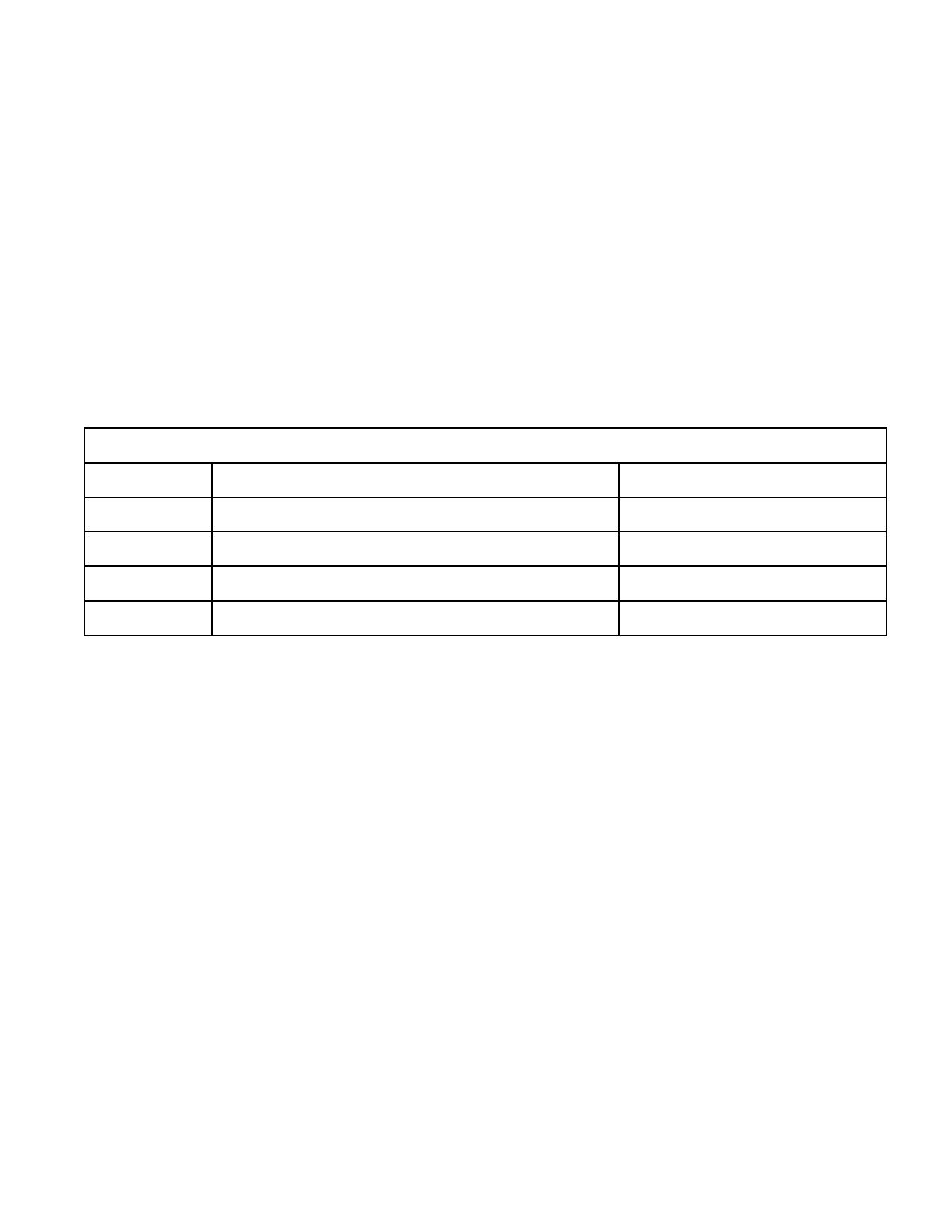 NAME: ______________________________________________________________________ ADDRESS: __________________________________________________________________ EMAIL: _____________________________________________________________________ WORK PHONE: ____________________________ CELL PHONE: ______________________ PRESENT RANK/NUMBER: ________________ /____________________ ISSUED BY (association): ____________________________________ ISSUED DATE: ________________ TAEKWONDO RECORD YEAR 	ACHIEVEMENT (A CAREER) 	ETC SKIP DAN: __________________________ (Include a signed application form and any copies of old certificates) REASON OF RECOMMENDATION: _______________________________________________ ___________________________________________________________________________ ___________________________________________________________________________ ___________________________________________________________________________ ___________________________________________________________________________ ___________________________________________________________________________The above person has a special reason for requesting not only to be promoted but to skip a dan level. Therefore, I recommend them to be promoted. Recommended by WTMU: ___________________________________ Signature: ________________________________ Dan #: ____________ Date: ___________ CC: Approved by Kukkiwon (  ) Not approved by Kukkiwon (  ) 